                                                 Пресс-релиз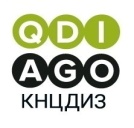 Впервые детям-бабочкам сделана операция в Казахстане Впервые в Казахстане, в Алматы, 23 февраля проведена уникальная операция по устранению синдактилии (разъединение срощенных пальцев рук)  двум детям с дистрофической формой буллезного эпидермолиза. Операцию в рамках ГОБМП в Университетской клинике НАО «Казахский Национальный Медицинский Университет имени С.Д. Асфендиярова» провел отечественный хирург И. К. Харамов - заведующий отделением детского ортопедического центра, детский врач - ортопед высшей категории, кандидат медицинских наук. В операции приняли участие приглашенные специалисты из Клиники высоких медицинских технологий им. Н. И. Пирогова, г. Санкт-Петербурга. Их приезд организовал  благотворительный фонд «Көбелек балалар». Маленькие пациенты – дети 6 и 10 лет, из аулов Алматинской области, с рождения больны  буллезным эпидермолизом  с развитием контрактуры кистей (заболевание, для которого характерно рубцовое перерождение сухожильной ткани ладони). Дети долгое время наблюдались и проходили лечение в Казахском научном центре дерматологии  инфекционных заболеваний (КНЦДИЗ). Врачи КНЦДИЗ полностью подготовили их к операции.Уникальность этой операции в особенностях диагноза  буллезного эпидермолиза.  Это редкое генетическое заболевание. Оно характеризуется тем, что даже при незначительных травмах (от трения,  давления,  приема твердой пищи или даже спонтанно) на коже и слизистых оболочках появляются пузыри. Недаром, этих детей называют бабочками. Поэтому потребовалось применение только уникальных специализированных высокотехнологичных перевязочных средств и специальных пластиковых шин. Другая уникальность состояла в подаче наркоза, ведь из-за образования пузырей в слизистой ротовой полости, они  могли возникнуть и на стенках верхних дыхательных путей. Операция проведена профессионально, дети чувствуют себя хорошо. Впереди – поэтапная реабилитация.Сегодня в стране более 100 пациентов с диагнозом буллезный эпидермолиз, из них 12  детей имеют контрактуру с  дистрофической формой. Прежде на операции больным нужно было выезжать за рубеж. Теперь есть возможность получения оперативной помощи в Казахстане. Пресс-служба КНЦДИЗКонтакт: Марина Максимова +7 777 225 4601